      Отчет о мероприятиях к Дню защитника Отечества старшей группы № 11 «Солнышко» (Воспитатель Аксёнова А.С.)Наша армия роднаяСтережёт покой страны,Чтоб росли мы, бед не зная,Чтобы не было войны!23 февраля отмечается один из дней воинской славы России — День защитника Отечества.  В нашей группе  прошла выставка рисунков «23 февраля- День Защитника Отечества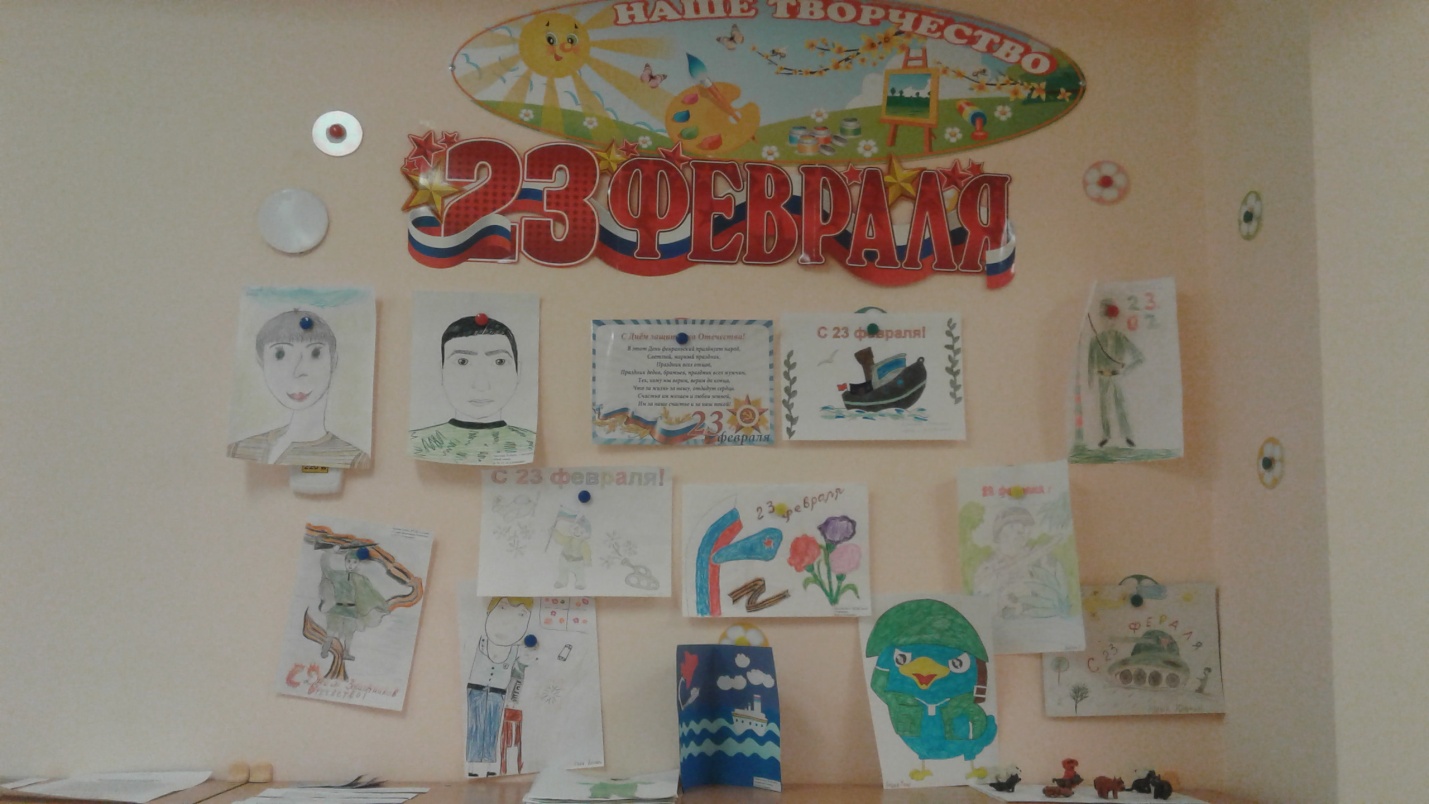 А также подготовили для пап поздравительный плакат и добрые слова.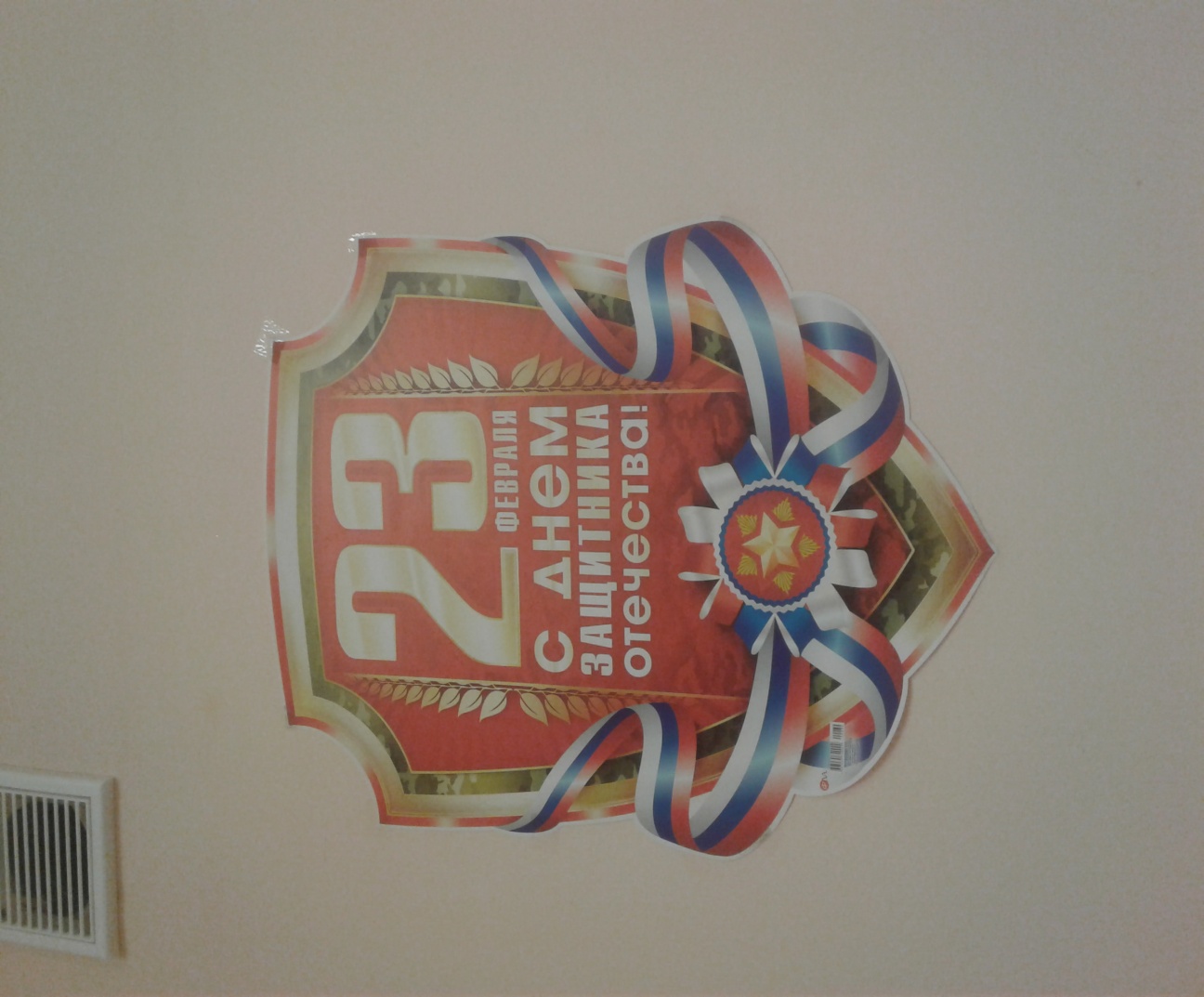 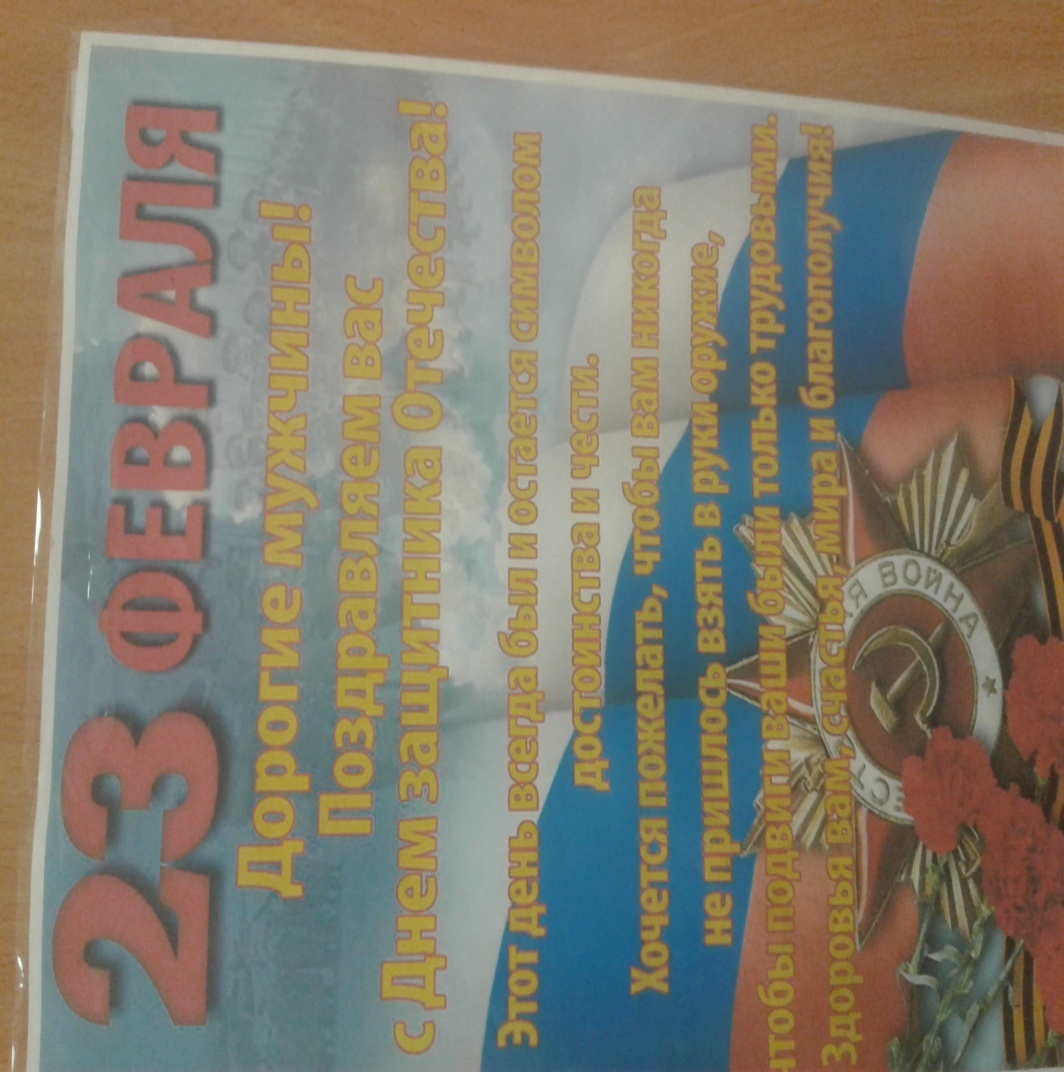 С большим интересом мои воспитанники под руководством воспитателя подготовили поздравительные открытки для пап. 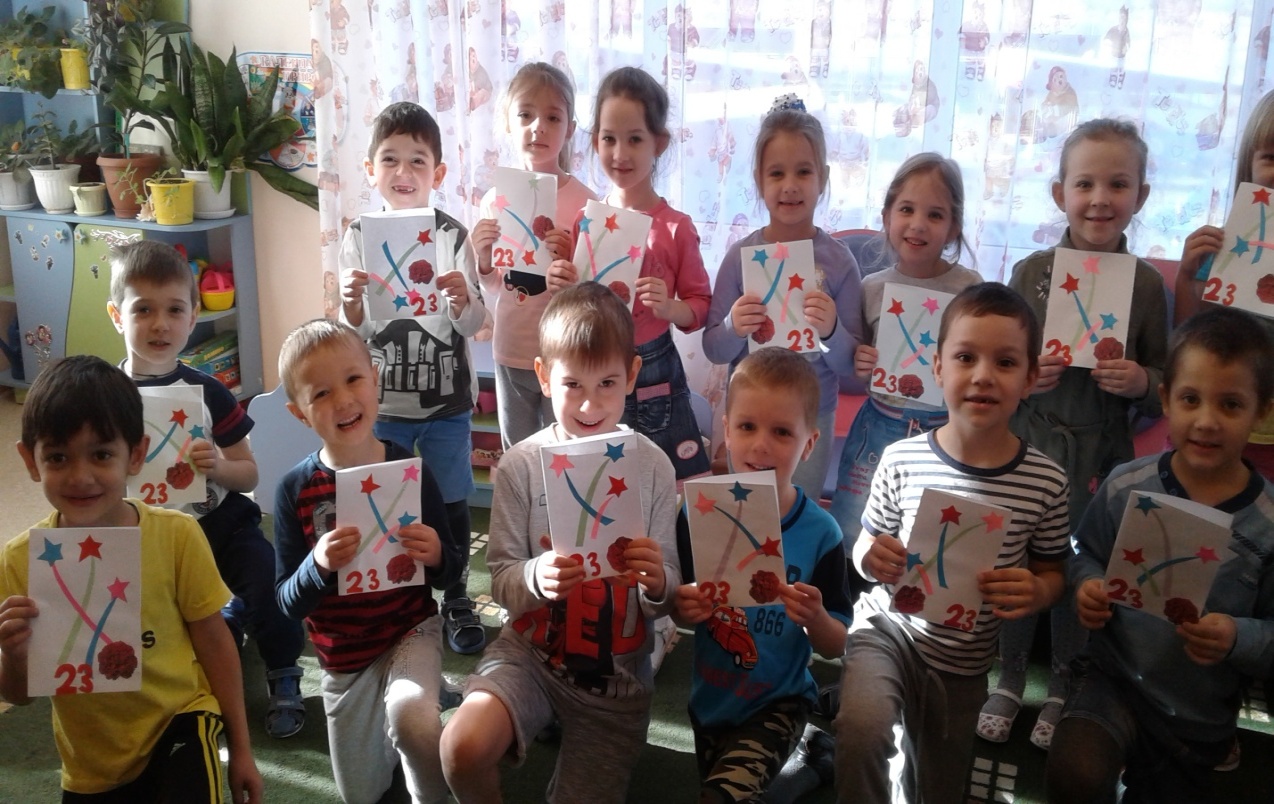 Как итоговое мероприятие тематической недели "День Защитника Отечества", 22 февраля в саду прошло музыкально - спортивное развлечение "Будем в Армии служить".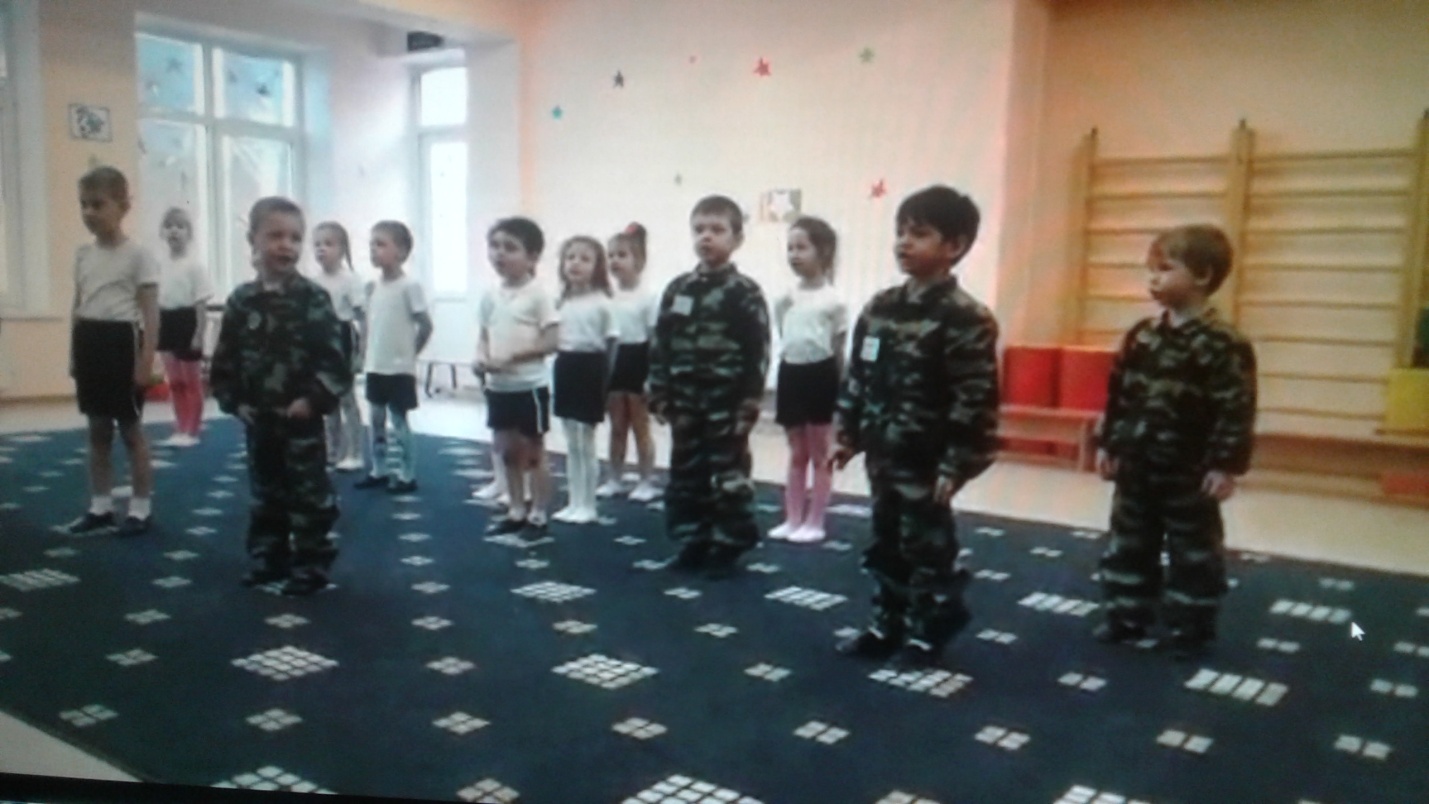 